CALIFORNIA PINES COMMUNITY SERVICES DISTRICT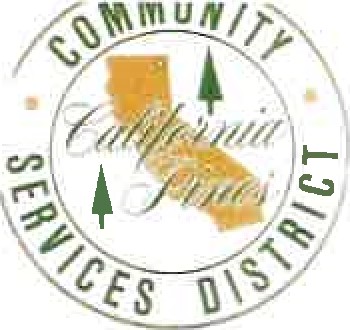 HC 4 BOX 43002 / County Road 71 Building 376ALTURAS, CALIFORNIA 96101PHONE: 530-233-2766 FAX: 530-233-270General Manager: Ron Sherer 530-i640-1040 Employer Identification # 94-2195606 cpcsd.specialdistrict.orgMEETING MINUTESJuly  21, 2021CALLED MEETING TO ORDER AT BY CHAIRMAN TO THE BOARD OF DIRECTORS — Buck Rodgers at 3:05 P.M.FOLLOWED BY ROLL CALL.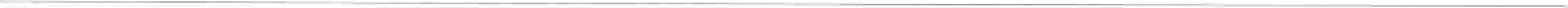 	DIRECTORS PRESENT	STAFF PRESENT	PUBLIC PRESENT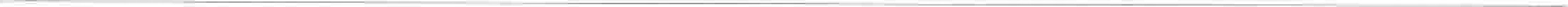 	Chairman - Buck Rodgers	            Ryan Sherer- Assistant G.M.   Vice Chairman - Todd Ehlinger	        Susana Rubio- Interim Board SecretaryAbsent – Mark Bishop (Director) Terri Bishop (Director)ANNOUNCEMENTS. INTRODUCTIONS. RECOGNITIONS:NonePUBLIC COMMENT: NoneCONSENT CALENDAR: (All matters under the Consent Calendar are routine and will be approved by one motion, unless a board member requests separate action on a specific item.)Consider adoption of the July 21, 2021 meeting agenda.Consider approval of the Financial Reports-June 2021 (Treasurers Report) – (pending) Profit and Loss. Budget vs Actual YTD (pending)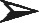  Balance Sheet (pending)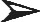 Motion: The motion to approve all items on the consent calendar was made by Todd Ehlinger seconded by Sue Ehlinger. Motion approved unanimous.Sue Ehlinger reported that she wanted to further review the financial statements prepared by the CPA and will give an update in the next meeting August 18th,2021	B o a r d M e e t i n g M i n u t e s 0 7 / 21 / 2 0 2 1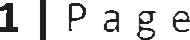 OLD BUSINESS: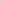 Board Secretary Replacement- Is pending at the moment, Board Director Terri Bishop has some information regarding the position that she would like to present to the Board. She was not able to be present this meeting. It will remain tabled until next meeting August 18th, 2021.Disposal of District Equipment-Water Tender & Fire Truck- Assistant G.M. Ryan Sherer Would like to table this until Fire Season slows down. It is not something that needs to be handled right now.  GENERAL MANAGER REPORT:GM Ryan Sherer stated that lot mowing got done last week, it was delayed this year because fire season began 1 month earlier than expected. They began early in the morning to end at noon to prevent any fires getting started with the tractors due to the high heat temperatures. There are two engines out with the Modoc National Forest and have the Water tender stationed in Canby doing masticator projects. They were on 3 fires at the beginning of the month, and they have been out for a little over 30 days. They have been on good assignments. Crews are doing well; they have been rotating for days off. Radios and tires have been ordered to stay in compliance with equipment. They have some water digs that will be done once the season is over, and will start culvert clean up, string trimming and will do some burn ditches in the winter once we get some precipitation.DIRECTORS REPORT NoneMEETING ADJOURNED:MOTION: A motion was made by Todd Ehlinger and seconded by Sue Ehlinger to adjourn the regular meeting at 3:14 p.m. Motion carried unanimous.The next regular meeting of the Board of Directors is August 18, 2021, at 4:30 p.m.CERTIFICATE OF POSTINGI Susana Rubio, Secretary to the Board of Directors of the California Pines Community Services District, hereby certify, to the best of my knowledge, that this is a true excerpt of the minutes to the July 21, 2021 Meeting of the Board of said District.Susana RubioSecretary to the BoardTreasurer - Sue Ehlinger